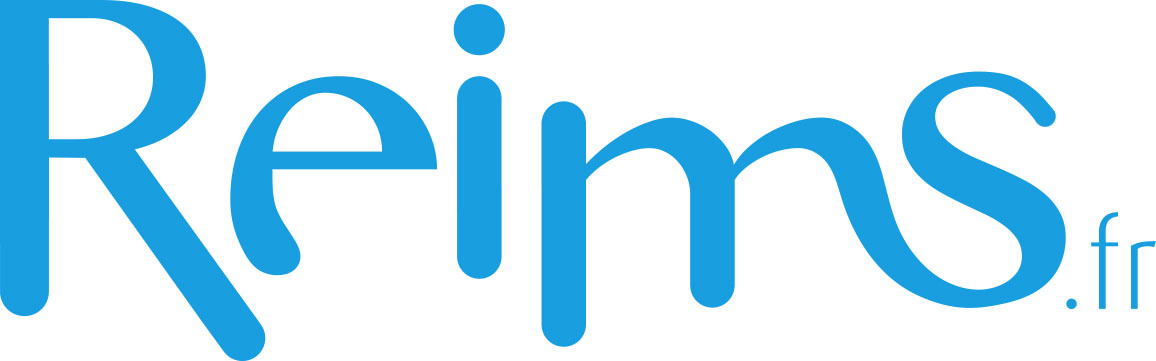 Appel à projetAteliers de la culture dans le cadre de Reims Activ’Eté(Direction de la Culture et du Patrimoine)AVANT DE COMMENCER ……Merci de vous référer aux modalités générales avant de remplir ce dossier de candidature.Chaque dossier devra être complété par :Un devis détaillé (confère budget type joint)Une attestation d’assurance de responsabilité civileLes statuts pour toute nouvelle associationUn RIBLa déclaration sur l’honneur jointe dûment remplieCes éléments sont obligatoires pour l’étude de votre dossier.IDENTIFICATION DE LA STRUCTURE1 – L’association :Nom de l’Association : N° APE : N° SIRET ou SIREN (si la structure en possède un) :Date de Création : _ _ / _ _ / _ _ _ _ Adresse complète du siège social : Tél : Mail : Site Web : www. Veuillez indiquer : NOM / Prénom du Président + adresse si différente du Siège social :  2– le ou les contacts pour le dispositif proposé: Nom, Prénom : Fonction dans l’association : Adresse complète : Tél : Mail : 3 – Informations diverses : L’association a-t-elle déjà bénéficié de subventions de la Ville de Reims ? Si oui, préciser le montant et l’utilisation :  L’association est-elle conventionnée avec la Ville de Reims ?Votre association intervient-elle dans le cadre d’autres dispositifs municipaux ? (activités périscolaires, événements, etc…)Si oui, Précisez : Informations importantes que vous souhaiteriez porter à notre connaissance :IDENTIFICATION DE L’ARTISTE HORS STRUCTUREVous êtes artiste auteurNom :  	  Prénom : 	Pseudonyme : 	Date de naissance :	 Lieu de naissance : 		Nationalité : 	N° sécurité sociale : 	Pour les intervenants étrangers, le cas échéant, copie de la carte de séjour autorisant son titulaire à travailler en FranceAdresse : 	Téléphone : 	Courriel :	Profession :	Etes-vous fonctionnaire ? OUI NON Activité principale : 	(indiquez la même mention que celle portée lors de votre déclaration d’activité auprès du Centre de Formalité des Entreprises ou Centre des Impôts de votre lieu d’exercice ou auprès de l’URSSAF…)N° SIRET :	Code APE : 	N°URSSAF : 	Etes-vous dispensé de précompte ? 	 OUI	 NONSi oui, merci de nous fournir une copie de l’attestation de dispense annuelle de précompte  pour l’année considérée. A défaut de transmission, le précompte sera réalisé. Etes-vous soumis à la TVA ? 		 OUI : Précisez le taux : ………..%		 NON	DESCRIPTION DE VOTRE PROJETA quelle tranche d’âge s’adresse votre projet :☐ 7-11 ans☐ 12- 17 ansChamps artistiques :☐ ARTS DU CIRQUE ☐ ARTS VISUELS / NUMÉRIQUE☐ DANSE ☐ CULTURES URBAINES☐ MUSIQUE ☐ CULTURE SCIENTIFIQUE☐ MARIONNETTES ☐ ARTS PLASTIQUES☐ THÉÂTRE ☐ ARTS DE RUE☐ SLAM - POESIE☐ AUTRES préciser:Nom du projet :  ..................................................................................................................Présentation du projet :Semaines où il vous serait possible de mettre en place votre activité :  Semaine 28  du 10 au 13 juillet (4 jours)  Semaine 29  du 17 au 21 juillet Semaine 30  du 24 au 28 juillet  Semaine 31 du 31 juillet au 4 août  Semaine 32 du 7 au 11 août  Semaine 33 les 14-16-17 et 18 août (4 jours) Semaine 34 du 21 au 25 aoûtJours prioritaires :  Lundi   Mardi  Mercredi  Jeudi  VendrediAutres informations concernant la mise en place de l’activité / contraintes liées au déroulement de l’activité / nombre de jeunes pouvant être accueillis à l’atelier :Lieu de déroulement  pouvant accueillir l’activité :  Un établissement de la Ville Votre propre localAdresse complète :Ligne(s) de bus/tram & arrêt(s) : Quels sont les objectifs pédagogiques de votre projet : (apprentissages et connaissances développés, savoir-faire et savoir-être, etc.) :Précisez le volume horaire du projet :Budget prévisionnel DECLARATION SUR L’HONNEURMerci de bien vouloir cocher chacune des obligations afin de valider le dossier : Retour du dossier dûment rempli :	Attestation d’assurance	Devis détaillé	 Statuts et RIB pour toute nouvelle association S’engage à transmettre à la Direction de la Culture et du Patrimoine :	Pointage et retour des absences en début ou fin de chaque séance (possible par mail) 	Par le biais des coupons papiers fournis le plus régulièrement possible (au moins 1 fois par semaine)	Respect du protocole indiqué en cas d’accident (pièce jointe) S’engage à laisser les lieux propresJe certifie l’exactitude des renseignements et me tiens à votre disposition pour un entretien Je prévois de fournir, si mon dossier est accepté, les renseignements demandés concernant les encadrants et retourner la fiche de liaison signée dans les temps impartis.Qualité du signataire : A Reims, le __ __ /__ __/ ________Nom -  Prénom                                                                                         Signature